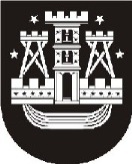 KLAIPĖDOS MIESTO SAVIVALDYBĖS MERASPOTVARKISDĖL KLAIPĖDOS MIESTO SAVIVALDYBĖS TARYBOS POSĖDŽIO SUŠAUKIMO2020 m. gegužės 21 d. Nr. M-33KlaipėdaVadovaudamasis Lietuvos Respublikos vietos savivaldos įstatymo 13 straipsnio 4 ir 111 dalimis, 20 straipsnio 2 dalies 1 punktu ir atsižvelgdamas į Lietuvos Respublikos Vyriausybės 2020 m. kovo 14 d. nutarimą Nr. 207 „Dėl karantino Lietuvos Respublikos teritorijoje paskelbimo“,šaukiu 2020 m. gegužės 28–29 d. 9.00 val. 15-ąjį Klaipėdos miesto savivaldybės tarybos posėdį. Posėdis vyks nuotoliniu būdu realiuoju laiku elektroninių ryšių priemonėmis.Darbotvarkė:1. Dėl vaikų vasaros poilsio programų atrankos ir dalinio finansavimo iš Klaipėdos miesto savivaldybės biudžeto lėšų tvarkos nustatymo. Pranešėja L. Prižgintienė.2. Dėl Klaipėdos miesto savivaldybės tarybos 2019 m. rugsėjo 26 d. sprendimo Nr. T2-286 „Dėl Klaipėdos miesto sporto tarybos sudėties patvirtinimo“ pakeitimo. Pranešėja A. Sorokienė.3. Dėl pritarimo Klaipėdos miesto savivaldybės viešosios įstaigos „Klaipėdos šventės“ 2019 m. veiklos ataskaitai. Pranešėja E. Deltuvaitė.4. Dėl pritarimo Klaipėdos miesto savivaldybės viešosios įstaigos „Klaipėda ID“ 2019 m. veiklos ataskaitai. Pranešėja R. Švelniūtė.5. Dėl pritarimo Klaipėdos miesto savivaldybės asmens sveikatos priežiūros įstaigų 2019 metų veiklos ataskaitoms. Pranešėja R. Perminienė.6. Dėl sutikimo perimti valstybės turtą. Pranešėjas E. Simokaitis.7. Dėl kompiuterinės įrangos perėmimo savivaldybės nuosavybėn ir jo perdavimo valdyti, naudoti ir disponuoti patikėjimo teise. Pranešėjas E. Simokaitis.8. Dėl pritarimo Klaipėdos miesto savivaldybės įmonės „Debreceno vaistinė“ 2019 metų veiklos ataskaitai. Pranešėjas E. Simokaitis.9. Dėl pritarimo Uždarosios akcinės bendrovės „VILDMINA“ 2019 metų veiklos ataskaitai. Pranešėjas E. Simokaitis.10. Dėl pritarimo Uždarosios akcinės bendrovės „Senasis turgus“ 2019 metų veiklos ataskaitai. Pranešėjas E. Simokaitis.11. Dėl pritarimo Uždarosios akcinės bendrovės „Naujasis turgus“ 2019 metų veiklos ataskaitai. Pranešėjas E. Simokaitis.12. Dėl pritarimo Uždarosios akcinės bendrovės „GATVIŲ APŠVIETIMAS“ 2019 metų veiklos ataskaitai. Pranešėjas E. Simokaitis.13. Dėl pritarimo Uždarosios akcinės bendrovės „KLAIPĖDOS AUTOBUSŲ PARKAS“ 2019 metų veiklos ataskaitai. Pranešėjas E. Simokaitis.14. Dėl pritarimo Uždarosios akcinės bendrovės Klaipėdos regiono atliekų tvarkymo centro 2019 metų veiklos ataskaitai. Pranešėjas E. Simokaitis.15. Dėl pritarimo Akcinės bendrovės „KLAIPĖDOS ENERGIJA“ 2019 metų veiklos ataskaitai. Pranešėjas E. Simokaitis.16. Dėl pritarimo Akcinės bendrovės „KLAIPĖDOS VANDUO“ 2019 metų veiklos ataskaitai. Pranešėjas E. Simokaitis.17. Dėl Klaipėdos miesto savivaldybės 2020–2022 m. korupcijos prevencijos programos patvirtinimo. Pranešėjas R. Didžiokas.Savivaldybės merasVytautas Grubliauskas